T.C. İSTANBUL RUMELİ ÜNİVERSİTESİ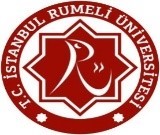 LİSANSÜSTÜ EĞİTİM ENSTİTÜSÜTEZ SAVUNMA SINAV TUTANAĞI(teze eklenecek 2. nüsha)Jürimiz (tarihinde) toplanarak yukarıda detayı verilen tezi incelemiş ve (dakika) süreyle yapılan sözlü sınav sonunda (öğrencinin adı soyadı)’nı (oybirliği/oyçokluğu) ile başarılı bulmuştur.Öğrenci Adı SoyadıÖğrencinin NumarasıAnabilim DalıProgramın AdıÇalışmanın BaşlığıÇalışmanın TürüYüksek lisans tezi                     Doktora tezi               Sanatta yeterlilik tezi     Tez Sınav JürisiUnvanı, Adı SoyadıKararKararKararİmzaTez Sınav JürisiUnvanı, Adı SoyadıBaşarılıBaşarısızDüzeltmeİmzaBaşkanÜyeÜyeÜyeÜyeABD Bildirim TarihiEYK Kararı Tarih ve Sayısı